М. Горький атындағы №1 орта мектебінде өткізілген "Денсаулық күніне" арналған  іс-шарасы туралы ақпарат"Денсаулық күні - 2018" кең ауқымды акциясын өткізу мақсатында мектепте Салауатты өмір салтын ұстануға оқушыларды тарту мақсатында түрлі спорттық іс-шаралар ұйымдастырылды."Мектепте Денсаулық Күні" мерекесінің ашылуы салтанатты жиыннан басталды. Оқушыларға денсаулықты сақтаудың маңыздылығы, спортпен шұғылдану қажеттілігі туралы айтты,денсаулық туралы әнмен, жалпымектептік жаттығу өткізді. "Денсаулығым жақсы-жаттығуға рахмет!""- жаттығудың ұраны (дене шынықтыру мұғалімі Румянцев А. В). Жеңіл жаттығудан кейін дәрігерлер " денсаулықты қалай сақтау керек...ескерту. Бастауыш сыныптар "көңілді старттар"эстафетасына қатысты. Ұлдар спорттық іс-шараларға қатысты, эстафеталарда жүгіріп, футбол ойнады,қыздар волейбол ойнады.Денсаулық күні аяқталғаннан кейін оқушылар линейкада жиналды, онда осы қызықты және пайдалы күннің қорытындысы шығарылды. Ерекше көзге түскен оқушылар грамоталармен марапатталды.  Бастауыш сынып оқушылары (20 адам) "көңілді старт" спорттық ойынына қатысты, күшпен, ептілікпен және жылдамдықпен жарысты. Әр сынып белсенді қатысқаны үшін жүлде алды.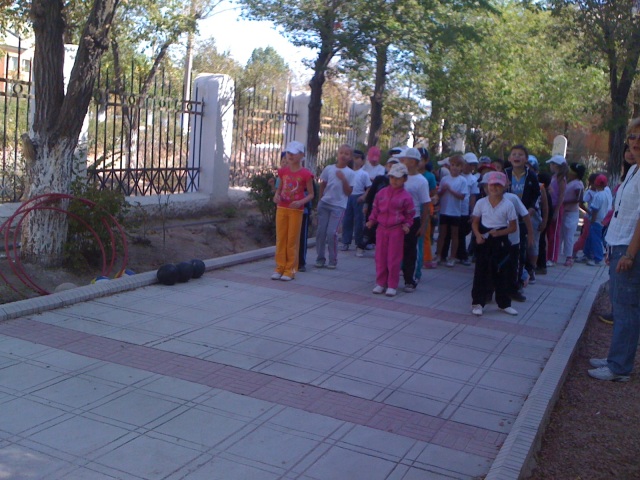 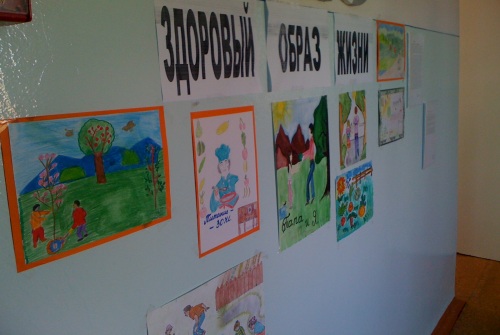 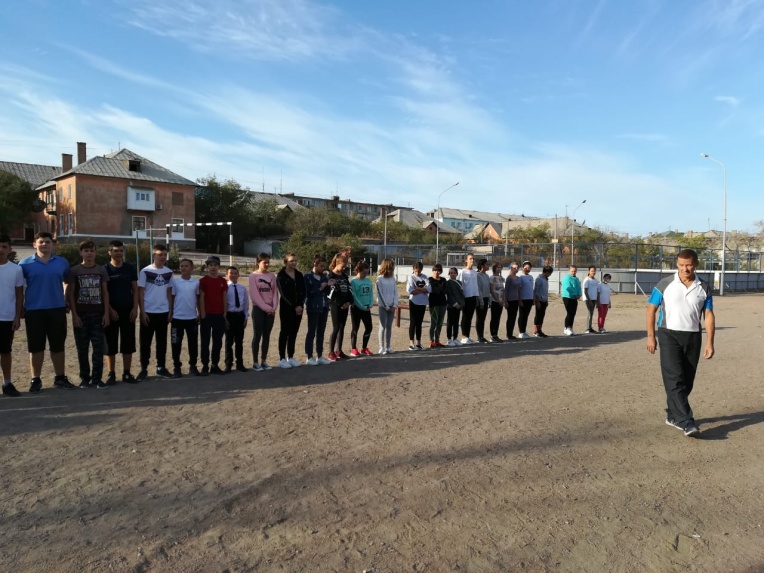 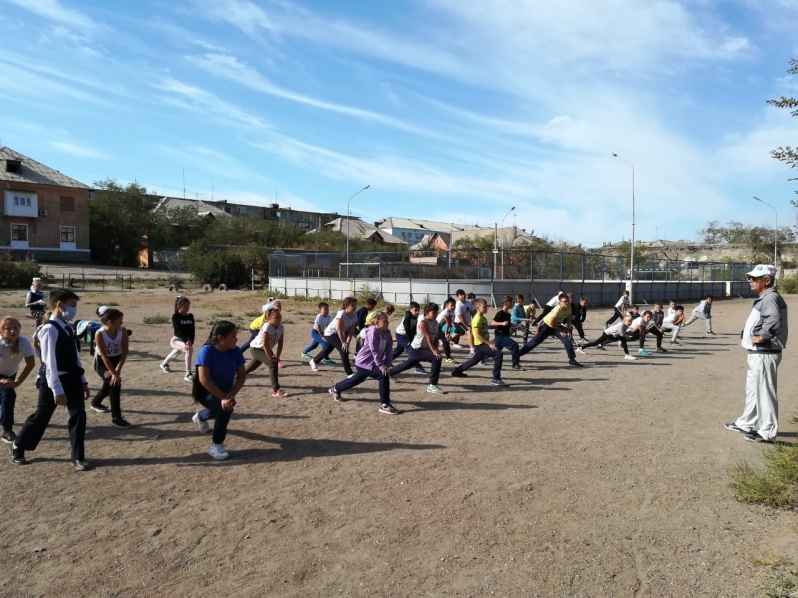 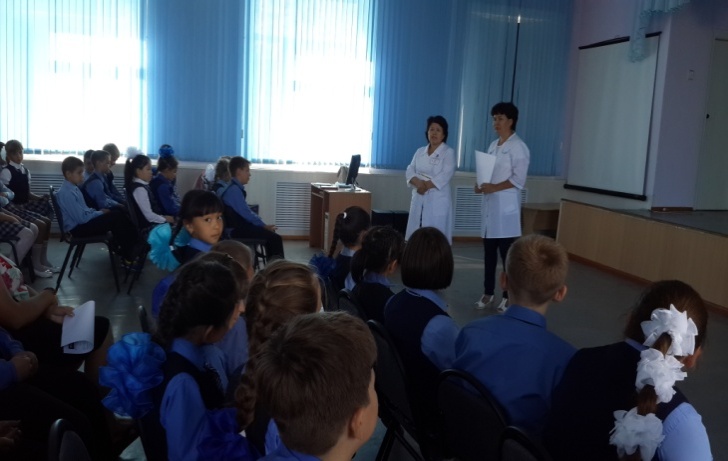 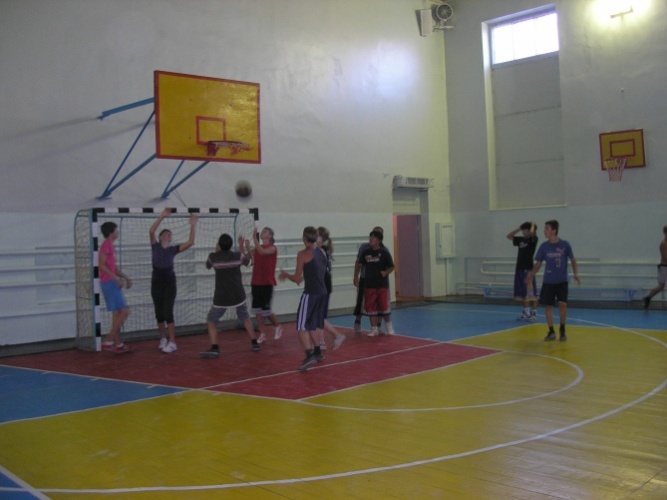 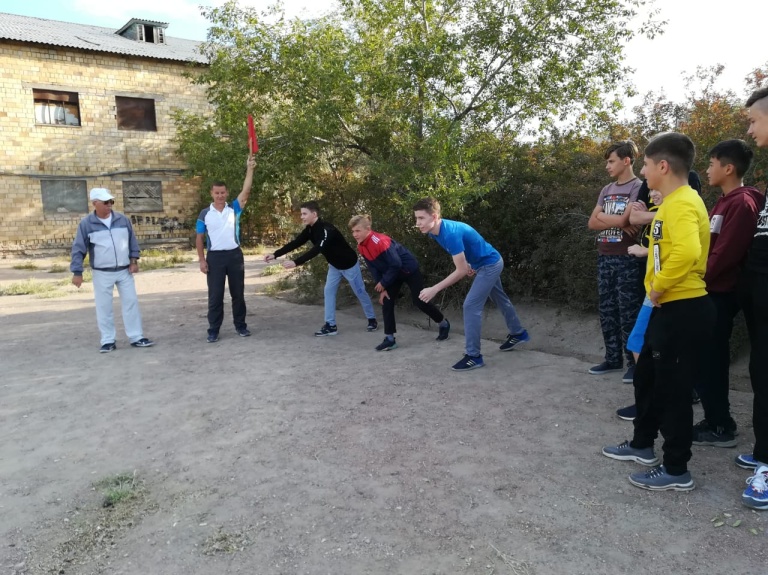 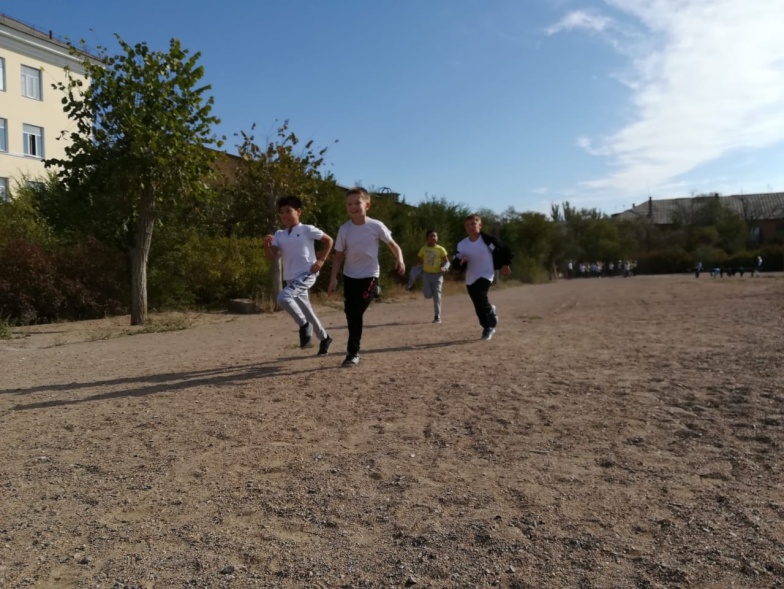 